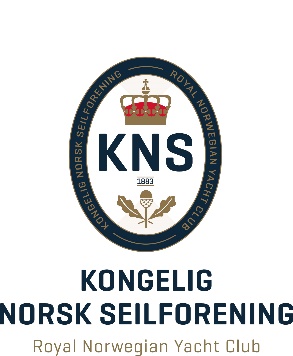 Referat135. Årsmøte i Kongelig Norsk Seilforening14. mars 2019 kl. 18.00«KNS Huk Aveny 1»48 stemmeberettigede medlemmer var møtt frem.Registrering av fremmøtte og stemmeberettigede48 stemmeberettigede medlemmer var møtt frem. Godkjenning av innkallingen og sakslisten Karl-Christian Agerup (KCA) refererte til innkallingen som var kunngjort på foreningens nettsider den 15. november 2018.  Årsberetning og regnskap var tilgjengelig på nettet og medlemmene har kunnet bestille den fra sekretariatet fra og med den 7. mars. Det fremkom ingen innsigelser til innkallingen og årsmøtet ble erklært lovlig satt. Valg av dirigent og to representanter blant de fremmøtte til å undertegne protokollen sammen med dirigent, samt sakslisten KCA foreslo Jørgen Stang Heffermehl (JSH), som var forespurt på forhånd og hadde erklært seg villig. Forslaget ble enstemmig vedtatt.Aleksander Wang-Hansen og Marie Klippenberg ble valgt til å underskrive protokollen sammen med dirigent.KCA ba forsamlingen reise seg og minnes de av KNS' medlemmer som var gått bort i løpet av det siste år med et minutts stillhet. Æresformannen, H M Kong Harald V, hadde sendt slik hilsen:»Jeg sender mine beste ønsker til alle som er samlet til foreningens 135. årsmøte»Deretter overtok den valgte dirigent.Dirigenten ba om godkjenning av sakslisten. Sakslisten fremgikk av innkallingen. Det fremkom ingen innvendinger og sakslisten ble enstemmig godkjent. Dagsorden, pkt. 4 - Årsrapporten Styrets beretning ble lest av KCA, heretter gjennomgikk Anders Kristensen (AK) årsrapporten. Det ble reist enkelte spørsmål til årsrapporten, som ble besvart.Spørsmål fra Dag Olav Nikolaysen: J/80 seiling i Spania var ikke nevnt, AK opplyste dette var en 2019 aktivitet, men at det kommer til å bli inkludert i 2019 årsrapporten.Blir det GPS tracking på TurGlede i 2019, slik det ble gjort i 2017? AK kunne opplyse at løsningen i 2018 hvor det var en startbåt og deltakerne ble tatt i mål på tid vil bli gjentatt. Ingen flere kommentarer til årsrapporten, og foreningens årsberetning ble godkjent. Regnskap  JSH ba Per Børstein, økonomisjef (PB), gå gjennom dette. PB gikk gjennom hovedtallene i resultatregnskapet og balansen. Driftsinntekter 			31.656Driftskostnader 		31.040Netto rentekostnader 		108Netto resultat 			507Budsjett 		     	400PB leste gjennom noter og forklaringer og kommenterte de største avvikene i regnskapet/budsjettet. Spørsmål fra Dag Olav Nikolaysen:Kunne sponsorinntekter og offentlig støtte vært splittet for å vise sponsorinntekter da det viser en god sponsorpool. PB opplyste det ikke er vanskelig, men en sak for styret.Det fremkom ikke flere kommentarer til regnskapet.PB leste også kontrollkomitéens rapport da leder av kontrollkomiteen ikke var tilstede. Bjørn Prestegard (Deloitte) leste Deloittes revisjonsberetning, som var uten anmerkninger.Dirigenten ba om årsmøtets godkjennelse av regnskapet og meddelelse av ansvarsfrihet til styret, som ble gitt enstemmig.Godkjenne styrets forslag om kjøp, salg eller pantsettelse av fast eiendomStyret i Kongelig Norsk Seilforening ba årsmøtet om tilslutning til å gjøre et låneopptak på inntil 35 mill. kr med pantesikkerhet i eiendommen Huk Aveny 1Låneopptaket skal finansiere ny havn på «Dronningen»KC la frem forslaget og opplegget om ny havn. Havnen på Dronningen er nedslitt, umoderne og har en layout som ikke møter dagens behov. Det er dyrt å vedlikeholde dagens anlegg og på sikt er KNS nødt til å finne en erstatning for dagens brygger. Våren 2018 fattet styret i KNS vedtak om å utskifte havnen over en ikke nærmere definert periode og ga havnekomiteen mandat til å innhente tilbud og lage en fremdriftsplan for en total utskiftning av havnen. På styremøtet 27. februar ble det gjort følgende vedtak:Styret ga mandat til sekretariatet om å ferdigforhandle og signere en avtale med Marina Solutions, på basis av innstillingen. Avtalen betinges av et årsmøtevedtak.Lojalitetsmodellen ble valgt som fremtidig modell, hvor sesongleien for en fremleieplass økes med 15% som innfases i forbindelse med etableringen av ny havn.  Styret bestemte å be årsmøtet 2019 gi mandat til styret i KNS om å gjøre et låneopptak på 35 mill. kr med pantesikkerhet i eiendommen Huk Aveny 1. Pantet er et ny pant på 35 mill. kr. Økonomien i prosjektet:Den totale investering har et budsjett på 43,2 mill. kr inkl. MVA:Bryggeanlegg Marina Solutions 35,1 mill.Trafo + graving 1,0 mill. kr.Kabling til brygger og strømfordelinger på bryggen 2,25 mill. kr120 Strømstolper til båtplassene inkl. styringssystem 3,9 mill. kr35 mill. kr fra lån og resten finansieres over egenkapitalen 20 år nedbetaling og 4% renter er grunnlag for beregningOver en 10 års periode forventer styret å øke nettoresultat for havnen med 3 mill. som følge av økte inntekter (bedre utnyttelse av vannspeilet) og redusert kostnad (redusert vedlikeholdskostnad)KC poengterte det var låneopptaket det ble tatt stilling til – ikke fremdriftsplan eller valg av leverandør.Spørsmål fra salen: Når starter utbyggingen? Det ble opplyst at fornyelsen vil bli tatt i to omganger om vinteren slik KNS kan drive havnen.Blir det flere plasser? Det ble opplyst at det vil bli noen færre plasser, men antallet brede plasser vil øke.Hvor følsomme er resultatene i svikt på utleie av plasser? Den største risikoen er at KNS mister mange leietagere, men fremtidsutsiktene for Oslofjorden ser ut til at det blir større etterspørsel da det vil bli mindre plasser de neste 10 – 30 årene. Vanskelig å si hva som er break even da det er forskjell i størrelsen på båtplasser. For å minimere risikoen økes størrelsen på båtplassene da det er større etterspørsel etter de plassene. LaSa (båthavn i Bestumkilen) har lang venteliste så styret har god tro på økt etterspørsel.Konkurranse med de andre marinaene i indre Oslofjord? KNS er ikke billigst, men heller ikke dyrest, men kanskje den fineste.Parkeringsplasser, er det noen forslag på løsning til dette? Ved å øke bredden på plassene blir det også færre båter i havner og dermed færre biler. PB kunne opplyse at til nå er det ikke kapasitetsproblem på KNS i forhold til parkering.Hva er bakgrunnen for at Marina Solution ble valgt? 8 tilbydere var inne til vurdering, men Marina Solutions var den beste løsningen for oss spesielt med tanke på utriggerne, mer solide og stødigere og har en levetid på 30 år, mot normalt 15 år.Hva med bygget i Huk Aveny 1, garderober etc.? KNS ser på oppgradering av hele bygget, men det blir et eget prosjektSundt brygga? Er en del av KNS’ bryggeanlegg og inngår ikke i dette prosjektetIngen flere spørsmål. Tor Møinichen (Ordfører i Rådet) gjenga Rådets behandling og innstilling. Rådet støttet forslaget.Dirigenten ba om årsmøtets godkjennelse av styrets forslag, som ble gitt enstemmig.Innkomne forslag og saker JSH kunne informere det var kommet inn 1 forslag – fra styret. 	Forslaget om revideringer av lover for KNS var behandlet i Lovkomiteen og Rådet, som støttet forslaget. Forslaget om endringer i lover følger NIFs lovnorm. Medlem av lovkomiteen Nini Nergaard la frem forslaget Revidering av KNS lover:Lov for Kongelig Norsk Seilforening er pr. i dag ikke godkjent av NIF.Lovkomiteen har jobbet med saken og har igjennom en lengere periode vært i dialog med Idrettskretsen i Oslo for å få godkjent lover for KNS. Mange endringer og ny formulering var et krav.Det er ganske omfattende modernisering, men ikke endringer som har innvirkning på måten KNS drives i dag eller fremover.Gjennomgang av hver enkel endring var for omfattende, det ble derfor ønsket tilslutning til alle endringer i sin helhet.Alle endringer kunne leses i sin helhet på KNS.no En endring var en regulær endring:§ 5 (2) Medlemmer som har betalt kontingent i 50 år, betaler minimumssats vedtatt av Idrettstinget i Norges Idrettsforbund Ble foreslått endret til:§ 5 (2) Medlemmer som har betalt kontingent i 50 år blir livsvarige medlemmer med fulle rettigheter og er fritatt for medlemskontingentLovendringene ble enstemmig vedtatt uten kommentarer eller spørsmålKontingenter		Styrets forslag til kontingent ble presentert av KCA, som begrunnet inflatorisk økning i kontingenten. Kontingenten for 2020 ble enstemmig vedtatt. Budsjett 2019Budsjettet 2019 var oppstilt sammen med aktivitetsbudsjettett. De vesentligste punkter ble gjennomgått ved PB. Driftsinntekter 			32.650Driftskostnader 		32.325Netto rentekostnader 		75Netto resultat 			250Spørsmål fra salen: Hva er status på arrangementsbåter – det utstyret vi har er bra og fungerer, men utfordringer i forhold til startbåt på særlig Hankø? KNS må leie inn en startbåt, stor variasjon i kostnader og hva som er egnet som startfartøy. Styret mener at det må være mulig å leie startbåt til f.eks. Hankø de gangene det trengs. Det var ønske fra Dag Olav Nikolaysen å be styret om å allokere min 50.000 for å få leid en startbåt med vinsj. Karl Kjørstad kunne opplyse det er allerede satt av 50.000 i budsjett 2019, men problemet er å finne en egnet startbåt å leie.Burde det kanskje vært vurdert en elektrisk havnebil, er akkurat kjøpt inn en havnebil? PB kunne opplyse KNS må ha en med hengerfeste og rekkevidde da den brukes til å frakt båter til forskjellige deler av landet. Budsjettene ble enstemmig vedtatt.  ValgJSH overlot ordet til valgkomiteens formann Pål Næss for presentasjon av kandidatene og ba om årsmøtets tilslutning til valgkomiteens forslag:Ida Berthet gikk ut av styret. Rådet velger selv ordfører, viseordfører og sekretærKNS' Råd hadde besluttet å innstille:Alle ble valgt med akklamasjon.Etter valget ga dirigenten ordet til styreleder KCA som takket for det øvrige styrets arbeid og ønsket det nye styret lykke til. Orienteringssaker – Ingen JSH informerte om at det ikke var fremmet forslag til æresmedlemskap for dette årsmøte.JSH orienterte om at den formelle delen av Årsmøtet avsluttes og styreleder KC takket dirigenten for ledelsen av årsmøtet Deretter ble det 135. Årsmøte erklært for avsluttet og den uformelle del kunne begynne denne delen fant sted i forbindelse med Kick-off festen på «klubben» (Dronningen)KC innledet den delen av møtet/festen som omhandlet tildeling av æresbevisninger som tilligger styret. Nytt innbudt medlem er Ernest Godshalk.Motivasjon:Styret ønsket å innstille Ernest Godshalk som nytt innbudt medlem. Ernest er amerikansk statsborger og bosatt i Merrimack, New Hampshire. Pasjonert seiler med utdannelsesbakgrunn fra både Yale og Harvard, i tillegg stor Norges og ikke minst KNS-venn. I dag er Ernest Godshalk Post-captain for North American Station (NAS) og den virkelige store pådriveren for Atlantic Round og 5-club regattaen. Hadde det ikke vært for Ernests store engasjement i de seneste årene, er det ikke sikkert det hadde blitt noe av disse viktige regattaene hvert år. Regattaene bidrar til å prege det særegne ved KNS.Det ble delt ut 7 stk. hederstegn til medlemmer av foreningen som har gjort en stor og viktig innsats for foreningen. Hederstegnene ble delt ut til:Jorunn Doornbos, Gunnar Gundersen, Ann-Mari Paasche Jenssen, Arild Berg, Niclas Fure, Kristian Fæste og Carolle Reitzer._____________________________	                          	_____________________________Aleksander Wang Hansen    	  		Marie Klippenberg_____________________________  Jørgen Stang HeffermehlKontingenter 20192020Medlemmer over 25 år17501800Ektefelle/samboer medlemskap630650Medlemmer mellom 19 og 25 år550570Medlemmer under 19 år325340Livsvarig medlemskap (25 x medlemskap)4375045000Livsvarig medlemskap for ektefelle/samboer til livsvarig medlem1500015000Æresmedlemmer og innbudt medlem00Familiekontingent25002575Båtavgift for medlemmer under 25 år375390Båtavgift for medlemmer over 25 år690710STYRETSTYRETSTYRETSTYRETSTYRETVervNavnValgbarhetNåværende vervValgtLederKarl-Christian AgerupForeslås gjenvalgt20161.nestlederNils KlippenbergForeslås gjenvalgt20162. nestlederAnne Moe NikolaysenIkke på valg2. nestleder2016StyremedlemKristian FodstadForeslås gjenvalgtStyremedlem2014StyremedlemHåkon IngvaldsenForeslås gjenvalgtStyremedlem2016StyremedlemNine PaulsenIkke på valgStyremedlem2018Styremedlem Aleksander Wang-HansenIkke på valg Styremedlem2018VaramedlemKathrine BaardsenForeslås gjenvalgtVaramedlem2016VaramedlemBenedicte Lind BjørlandForeslås valgt (ny)2019RÅDETRÅDETRÅDETNavnValgbarhetValgtTor MøinichenIkke på valg2014Bjørn VadholmIkke på valg2013Per UndrumIkke på valg2014Stig HerbernForeslås gjenvalgt2015Trine TjømIkke på valg2016Tom OttarIkke på valg2016Jorunn DoornbosIkke på valg2016Christian BegbyIkke på valg2016Jørgen Stang HeffermehlForeslås valgt (ny)2019KONTROLLKOMITEENKONTROLLKOMITEENKONTROLLKOMITEENKONTROLLKOMITEENVervNavnValgbarhetValgtMedlemNina BråtenForeslås gjenvalgt2013MedlemAnders MyhreForeslås gjenvalgt2013MedlemEgil WoldForeslås gjenvalgt2015VaramedlemLars A. KnudsenForeslås gjenvalgt2015VaramedlemDag SørlieForeslås gjenvalgt2013VALGKOMITEENVALGKOMITEENVALGKOMITEENVALGKOMITEENVervNavnValgbarhetValgtMedlemPål A NæssForeslås gjenvalgt2015MedlemChristen Horn JohannessenForeslås gjenvalgt2015MedlemMarit GrundsethForeslås gjenvalgt2011VaramedlemAlexander Wang-HansenForeslås gjenvalgt2015VaramedlemThomas NilssonForeslås gjenvalgt2016